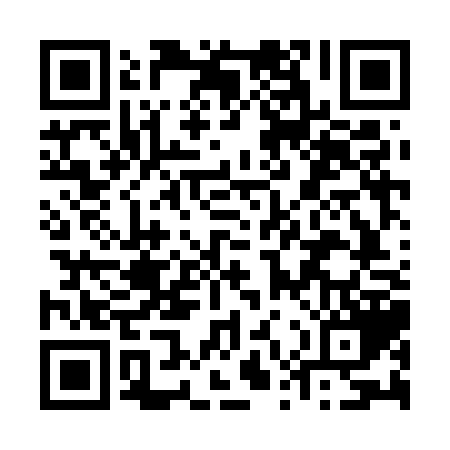 Prayer times for Beyang Mbondjo, CameroonWed 1 May 2024 - Fri 31 May 2024High Latitude Method: NonePrayer Calculation Method: Muslim World LeagueAsar Calculation Method: ShafiPrayer times provided by https://www.salahtimes.comDateDayFajrSunriseDhuhrAsrMaghribIsha1Wed4:596:1112:193:386:277:352Thu4:596:1112:193:386:277:353Fri4:586:1012:193:386:277:354Sat4:586:1012:193:386:277:355Sun4:586:1012:193:396:277:356Mon4:586:1012:183:396:277:357Tue4:576:1012:183:396:277:358Wed4:576:1012:183:406:277:359Thu4:576:0912:183:406:277:3610Fri4:576:0912:183:406:277:3611Sat4:566:0912:183:406:277:3612Sun4:566:0912:183:416:277:3613Mon4:566:0912:183:416:277:3614Tue4:566:0912:183:416:287:3715Wed4:556:0912:183:416:287:3716Thu4:556:0912:183:426:287:3717Fri4:556:0912:183:426:287:3718Sat4:556:0912:183:426:287:3719Sun4:556:0912:183:426:287:3820Mon4:556:0912:183:436:287:3821Tue4:556:0912:183:436:287:3822Wed4:556:0912:193:436:297:3823Thu4:546:0912:193:436:297:3924Fri4:546:0912:193:446:297:3925Sat4:546:0912:193:446:297:3926Sun4:546:0912:193:446:297:3927Mon4:546:0912:193:446:297:4028Tue4:546:0912:193:456:307:4029Wed4:546:0912:193:456:307:4030Thu4:546:0912:193:456:307:4031Fri4:546:0912:203:456:307:41